от 24 июня  2014 года                      № 8                                с. Садовое  «О внесении изменений и дополнений в постановление главы администрации Садовского СМО РК № 10 от 13.06.2012 «Об утверждении административного регламента предоставления муниципальной услуги «Присвоение адреса объекту недвижимости»  В  соответствии   с  Федеральным  законом от 27.07.2010 г  № 210-ФЗ  «Об  организации  предоставления  государственных  и муниципальных  услуг»,  руководствуясь Порядком разработки и утверждения административных регламентов предоставления муниципальных услуг, утвержденным постановлением Главы администрации Садовского сельского муниципального образования Республики Калмыкия 30.11.2011 года № 23,  Уставом  Садовского  сельского   муниципального  образования Республики Калмыкия, принимая во внимание протест прокурора Сарпинского района Республики КалмыкияПОСТАНОВЛЯЮ:1. П. 2.6.1 и п. 2.6. постановления главы администрации Садовского СМО РК № 10 от 13.06.2012 «Об утверждении административного регламента предоставления муниципальной услуги «Присвоение адреса объекту недвижимости» дополнить после слов «правоустанавливающие документы на земельный участок» словами «права на которые не зарегистрированы в ЕГРП на недвижимое имущество и сделок с ним», после слов «правоустанавливающие документы на объекты недвижимости» словами «права на которые не зарегистрированы в ЕГРП на недвижимое имущество и сделок с ним».2. Настоящее постановление вступает в законную силу с момента его подписания.3.Контроль  исполнения настоящего постановления оставляю за собой.Глава Администрации Садовского сельского муниципального образованияРеспублики Калмыкия                                                            Панченко Ю.С.                                                                                                                            ПОСТАНОВЛЕНИЕГЛАВЫ АДМИНИСТРАЦИИ САДОВСКОГО СЕЛЬСКОГО МУНИЦИПАЛЬНОГО ОБРАЗОВАНИЯ РЕСПУБЛИКИ КАЛМЫКИЯ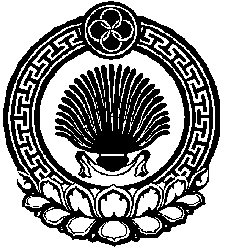 ХАЛЬМГ ТАНhЧИНСАДОВСК СЕЛАНЭ  МУНИЦИПАЛЬН БУРДЭЦИН АДМИНИСТРАЦИН ТОЛhАЧИН ТОГТАВР